اختار الإجابة الصحيحة :ضع علامة (   ) أمام الإجابة الصحيحة و علامة ( X ) أمام الإجابة الخاطئة :انتهت الأسئلة ,,, 		ارجو لكم بالتوفيق والنجاح ,, 		الأستاذ/تمنياتي لكم بالتوفيق المملكة العربية السعوديةوزارة التعليمالإدارة العامة للتعليم بمنطقةمكتب التعليممدرسةالمملكة العربية السعوديةوزارة التعليمالإدارة العامة للتعليم بمنطقةمكتب التعليممدرسة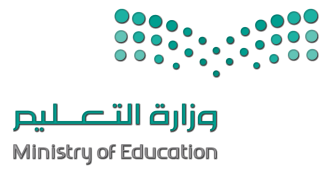  المـــادة : الصـف : الفتــــرة : الزمــــن :  أسئلة اختبار انتساب الفصل الدراسي الثاني  (ثالث متوسط) العام الدراسي 1444/1445هـ أسئلة اختبار انتساب الفصل الدراسي الثاني  (ثالث متوسط) العام الدراسي 1444/1445هـ أسئلة اختبار انتساب الفصل الدراسي الثاني  (ثالث متوسط) العام الدراسي 1444/1445هـ أسئلة اختبار انتساب الفصل الدراسي الثاني  (ثالث متوسط) العام الدراسي 1444/1445هـ أسئلة اختبار انتساب الفصل الدراسي الثاني  (ثالث متوسط) العام الدراسي 1444/1445هـ أسئلة اختبار انتساب الفصل الدراسي الثاني  (ثالث متوسط) العام الدراسي 1444/1445هـ أسئلة اختبار انتساب الفصل الدراسي الثاني  (ثالث متوسط) العام الدراسي 1444/1445هـاسم الطالب/ـه/                                                                            رقم الجلوس/ اسم الطالب/ـه/                                                                            رقم الجلوس/ اسم الطالب/ـه/                                                                            رقم الجلوس/ اسم الطالب/ـه/                                                                            رقم الجلوس/ اسم الطالب/ـه/                                                                            رقم الجلوس/ اسم الطالب/ـه/                                                                            رقم الجلوس/ اسم الطالب/ـه/                                                                            رقم الجلوس/ المصحح:التوقيع:التوقيع:المراجع:المراجع:المراجع:التوقيع:1 – تقاس القوة العضلية عن طريق :1 – تقاس القوة العضلية عن طريق :1 – تقاس القوة العضلية عن طريق :( أ ) قوة عضلات الذراعين ( ب ) الحزام الصدري( ج ) جميع ما ذكر                                                     2 – تعتبر السرعة عاملاً مهماً في كثير من الرياضات مثل :2 – تعتبر السرعة عاملاً مهماً في كثير من الرياضات مثل :2 – تعتبر السرعة عاملاً مهماً في كثير من الرياضات مثل :( أ )   العدو والسباحة .( ب ) الوقوف.  ( ج )  الجلوس3 – كلما ارتفع نبض القلب كلما دل ذلك على :3 – كلما ارتفع نبض القلب كلما دل ذلك على :3 – كلما ارتفع نبض القلب كلما دل ذلك على :( أ ) ارتفاع شدة التدريب.( ب ) قلة شدة التدريب.( ج )جميع ما ذكر4 – يكون الجسم قريب من الأرض لحظة الارتقاء مع انثناء مفاصل:4 – يكون الجسم قريب من الأرض لحظة الارتقاء مع انثناء مفاصل:4 – يكون الجسم قريب من الأرض لحظة الارتقاء مع انثناء مفاصل:( أ ) الفخذين والركبتين.( ب ) الركبة.            ( ج ) المرفق.5 – تعتبر كل الحركات التي توجه الكرة نحو المنافس فيما عدا الإرسال أو الصد :5 – تعتبر كل الحركات التي توجه الكرة نحو المنافس فيما عدا الإرسال أو الصد :5 – تعتبر كل الحركات التي توجه الكرة نحو المنافس فيما عدا الإرسال أو الصد :( أ ) ضربات هجومية.( ب) استقبال.                                       ( ج ) جميع ما ذكر6 – يتم الارتقاء بالقدمين للأعلى وللأمام ويتجه الجذع نحو ............ ؟6 – يتم الارتقاء بالقدمين للأعلى وللأمام ويتجه الجذع نحو ............ ؟6 – يتم الارتقاء بالقدمين للأعلى وللأمام ويتجه الجذع نحو ............ ؟( أ ) الأمام( ب) الأرض                                       ( ج ) الجانب7 – تؤدى مهارة الشقلبة الأمامية على اليدين بالارتقاء المزدوج من الوقوف والارتكاز على ........... ؟7 – تؤدى مهارة الشقلبة الأمامية على اليدين بالارتقاء المزدوج من الوقوف والارتكاز على ........... ؟7 – تؤدى مهارة الشقلبة الأمامية على اليدين بالارتقاء المزدوج من الوقوف والارتكاز على ........... ؟( أ ) قدم واحدة( ب) القدمين                                       ( ج ) اليدين8 –تؤدى مهارة التمرير بالأصابع من وضع ............. ؟8 –تؤدى مهارة التمرير بالأصابع من وضع ............. ؟8 –تؤدى مهارة التمرير بالأصابع من وضع ............. ؟( أ ) الجلوس( ب) الوقوف                                        ( ج ) الجلوس الطويل9 –تعتبر كل الحركات التي توجه الكرة نحو المنافس فيما عدا ..................... ضربات هجومية ؟9 –تعتبر كل الحركات التي توجه الكرة نحو المنافس فيما عدا ..................... ضربات هجومية ؟9 –تعتبر كل الحركات التي توجه الكرة نحو المنافس فيما عدا ..................... ضربات هجومية ؟( أ ) الإرسال( ب) الصد                                       ( ج ) جميع ما ذكر10 – لا تحتسب لمسة الصد كضربة للفريق وبناء على ذلك يحق للفريق بعد لمسة الصد .................. لإعادة الكرة ؟10 – لا تحتسب لمسة الصد كضربة للفريق وبناء على ذلك يحق للفريق بعد لمسة الصد .................. لإعادة الكرة ؟10 – لا تحتسب لمسة الصد كضربة للفريق وبناء على ذلك يحق للفريق بعد لمسة الصد .................. لإعادة الكرة ؟( أ ) أربع ضربات( ب) ثلاث ضربات                                       ( ج ) خمس ضرباتالمملكة العربية السعوديةوزارة التعليمالإدارة العامة للتعليم بمنطقةمكتب التعليممدرسةالمملكة العربية السعوديةوزارة التعليمالإدارة العامة للتعليم بمنطقةمكتب التعليممدرسة المـــادة : الصـف : الفتــــرة : الزمــــن :  أسئلة اختبار انتساب الفصل الدراسي الثاني  (ثالث متوسط) العام الدراسي 1444/1445هـ أسئلة اختبار انتساب الفصل الدراسي الثاني  (ثالث متوسط) العام الدراسي 1444/1445هـ أسئلة اختبار انتساب الفصل الدراسي الثاني  (ثالث متوسط) العام الدراسي 1444/1445هـ أسئلة اختبار انتساب الفصل الدراسي الثاني  (ثالث متوسط) العام الدراسي 1444/1445هـ أسئلة اختبار انتساب الفصل الدراسي الثاني  (ثالث متوسط) العام الدراسي 1444/1445هـ أسئلة اختبار انتساب الفصل الدراسي الثاني  (ثالث متوسط) العام الدراسي 1444/1445هـ أسئلة اختبار انتساب الفصل الدراسي الثاني  (ثالث متوسط) العام الدراسي 1444/1445هـاسم الطالب/ـه/                                                                            رقم الجلوس/ اسم الطالب/ـه/                                                                            رقم الجلوس/ اسم الطالب/ـه/                                                                            رقم الجلوس/ اسم الطالب/ـه/                                                                            رقم الجلوس/ اسم الطالب/ـه/                                                                            رقم الجلوس/ اسم الطالب/ـه/                                                                            رقم الجلوس/ اسم الطالب/ـه/                                                                            رقم الجلوس/ المصحح:التوقيع:التوقيع:المراجع:المراجع:المراجع:التوقيع:1تقاس القوة العضلية عن طريق قوة عضلات الكتفين2عند الارسال ترمى الكرة لأعلى في اتجاه رأسي مع دوران بسيط في الجزء العلوي3عند أداء الضربة الساحقة الأمامية بوجه المضرب تكون القدم اليمنى متقدمة على اليسرى4يتم نقل مركز ثقل الجسم من القدم اليمنى إلى اليسرى مع لف الجذع5يلعب وضع الاستعداد دوراً هاماً في لعبة تنس الطاولة6يتم أداء مهارة الوقوف على اليدين ثم الدحرجة من وضع الجلوس الطويل على الأرض ؟7يتم الهبوط بالقدمين على الأرض مع مد الجذع والذراعين عالياً في الشقلبة الأمامية على اليدين ؟8تبدأ مهارة الشقلبة الأمامية في اليدين من وضع الجلوس على الأرض ؟9مع سرعة الحركة يتم اكتمال الدوران للوصول لوضع الوقوف على القدمين في الشقلبة الأمامية على اليدين ؟10يتم الارتقاء بالقدمين للأعلى وللأمام ويتجه الجذع نحو الأرض في الشقلبة الأمامية على اليدين ؟المملكـة العـربية السعـودية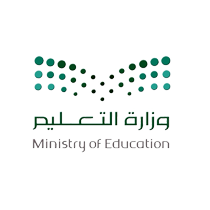 المادة :  التربية البدنية و الدفاع عن النفس وزارة  التعليمالصف :     ثالث  المتوسط   ( أنتساب )الإدارة العامة للتعليم بمحافظة   ..................المدرسة: ...............أسئلة اختبار الفصل الدراسي الثاني من العام الدراسي  1444 هـأسئلة اختبار الفصل الدراسي الثاني من العام الدراسي  1444 هـأسئلة اختبار الفصل الدراسي الثاني من العام الدراسي  1444 هـاسم الطالب / ة.........................الصف.........الدرجة المستحقةاسم الطالب / ة.........................الصف.........الدرجة المستحقة40  السؤال الأول : ضع / ي  دائرة على الإجابة الصحيحة فيما يلي :السؤال الأول : ضع / ي  دائرة على الإجابة الصحيحة فيما يلي :السؤال الأول : ضع / ي  دائرة على الإجابة الصحيحة فيما يلي :السؤال الأول : ضع / ي  دائرة على الإجابة الصحيحة فيما يلي :السؤال الأول : ضع / ي  دائرة على الإجابة الصحيحة فيما يلي :السؤال الأول : ضع / ي  دائرة على الإجابة الصحيحة فيما يلي :السؤال الأول : ضع / ي  دائرة على الإجابة الصحيحة فيما يلي :السؤال الأول : ضع / ي  دائرة على الإجابة الصحيحة فيما يلي :السؤال الأول : ضع / ي  دائرة على الإجابة الصحيحة فيما يلي :السؤال الأول : ضع / ي  دائرة على الإجابة الصحيحة فيما يلي : من الطرق المبسطة لحساب ضربات القلب المستهدفة . ؟  من الطرق المبسطة لحساب ضربات القلب المستهدفة . ؟  من الطرق المبسطة لحساب ضربات القلب المستهدفة . ؟  من الطرق المبسطة لحساب ضربات القلب المستهدفة . ؟  من الطرق المبسطة لحساب ضربات القلب المستهدفة . ؟  من الطرق المبسطة لحساب ضربات القلب المستهدفة . ؟  من الطرق المبسطة لحساب ضربات القلب المستهدفة . ؟  من الطرق المبسطة لحساب ضربات القلب المستهدفة . ؟  من الطرق المبسطة لحساب ضربات القلب المستهدفة . ؟ 1-نبض القلب الأقصى الاحتياطينبض القلب الأقصى الاحتياطي2-نبض القلب الأقصى3-جميع ما ذكر صحيح هي مستوى الحمل الذي يقع على المتدرب والذي يجب أن يتكيف معه ليحقق التحسن في الجهاز الدوري التنفسي.؟هي مستوى الحمل الذي يقع على المتدرب والذي يجب أن يتكيف معه ليحقق التحسن في الجهاز الدوري التنفسي.؟هي مستوى الحمل الذي يقع على المتدرب والذي يجب أن يتكيف معه ليحقق التحسن في الجهاز الدوري التنفسي.؟هي مستوى الحمل الذي يقع على المتدرب والذي يجب أن يتكيف معه ليحقق التحسن في الجهاز الدوري التنفسي.؟هي مستوى الحمل الذي يقع على المتدرب والذي يجب أن يتكيف معه ليحقق التحسن في الجهاز الدوري التنفسي.؟هي مستوى الحمل الذي يقع على المتدرب والذي يجب أن يتكيف معه ليحقق التحسن في الجهاز الدوري التنفسي.؟هي مستوى الحمل الذي يقع على المتدرب والذي يجب أن يتكيف معه ليحقق التحسن في الجهاز الدوري التنفسي.؟هي مستوى الحمل الذي يقع على المتدرب والذي يجب أن يتكيف معه ليحقق التحسن في الجهاز الدوري التنفسي.؟هي مستوى الحمل الذي يقع على المتدرب والذي يجب أن يتكيف معه ليحقق التحسن في الجهاز الدوري التنفسي.؟1-1-مدة التدريب 2-شدة التدريب 3-العلاقة بين شدة التدريب مدتهكلما ارتفع نبض القلب كلما دل ذلك على ارتفاع شدة التدريب.؟كلما ارتفع نبض القلب كلما دل ذلك على ارتفاع شدة التدريب.؟كلما ارتفع نبض القلب كلما دل ذلك على ارتفاع شدة التدريب.؟كلما ارتفع نبض القلب كلما دل ذلك على ارتفاع شدة التدريب.؟كلما ارتفع نبض القلب كلما دل ذلك على ارتفاع شدة التدريب.؟كلما ارتفع نبض القلب كلما دل ذلك على ارتفاع شدة التدريب.؟كلما ارتفع نبض القلب كلما دل ذلك على ارتفاع شدة التدريب.؟كلما ارتفع نبض القلب كلما دل ذلك على ارتفاع شدة التدريب.؟كلما ارتفع نبض القلب كلما دل ذلك على ارتفاع شدة التدريب.؟1-1-صح2-خطأهي أقصى قوة يمكن أن تنتج عن وجود عضلة واحدة أو مجموعة كبيرة من العضلات التي توجد في الجسم وتكون من خلال عملية الانقباض العضلي الإرادي وتعمل مرة واحدة كحد اقصى.؟هي أقصى قوة يمكن أن تنتج عن وجود عضلة واحدة أو مجموعة كبيرة من العضلات التي توجد في الجسم وتكون من خلال عملية الانقباض العضلي الإرادي وتعمل مرة واحدة كحد اقصى.؟هي أقصى قوة يمكن أن تنتج عن وجود عضلة واحدة أو مجموعة كبيرة من العضلات التي توجد في الجسم وتكون من خلال عملية الانقباض العضلي الإرادي وتعمل مرة واحدة كحد اقصى.؟هي أقصى قوة يمكن أن تنتج عن وجود عضلة واحدة أو مجموعة كبيرة من العضلات التي توجد في الجسم وتكون من خلال عملية الانقباض العضلي الإرادي وتعمل مرة واحدة كحد اقصى.؟هي أقصى قوة يمكن أن تنتج عن وجود عضلة واحدة أو مجموعة كبيرة من العضلات التي توجد في الجسم وتكون من خلال عملية الانقباض العضلي الإرادي وتعمل مرة واحدة كحد اقصى.؟هي أقصى قوة يمكن أن تنتج عن وجود عضلة واحدة أو مجموعة كبيرة من العضلات التي توجد في الجسم وتكون من خلال عملية الانقباض العضلي الإرادي وتعمل مرة واحدة كحد اقصى.؟هي أقصى قوة يمكن أن تنتج عن وجود عضلة واحدة أو مجموعة كبيرة من العضلات التي توجد في الجسم وتكون من خلال عملية الانقباض العضلي الإرادي وتعمل مرة واحدة كحد اقصى.؟هي أقصى قوة يمكن أن تنتج عن وجود عضلة واحدة أو مجموعة كبيرة من العضلات التي توجد في الجسم وتكون من خلال عملية الانقباض العضلي الإرادي وتعمل مرة واحدة كحد اقصى.؟هي أقصى قوة يمكن أن تنتج عن وجود عضلة واحدة أو مجموعة كبيرة من العضلات التي توجد في الجسم وتكون من خلال عملية الانقباض العضلي الإرادي وتعمل مرة واحدة كحد اقصى.؟1-1-القدرة العضلية 2-المرونة 3-القوة العضليةيقاس عنصر السرعة  ؟ يقاس عنصر السرعة  ؟ يقاس عنصر السرعة  ؟ يقاس عنصر السرعة  ؟ يقاس عنصر السرعة  ؟ يقاس عنصر السرعة  ؟ يقاس عنصر السرعة  ؟ يقاس عنصر السرعة  ؟ يقاس عنصر السرعة  ؟ 1-1-العدو لمسافة 10 م 2-العدو لمسافة 40 م 3-العدو لمسافة 20 مهي من المهارات الهجومية وتتم بالقفز لأعلى وضرب الكرة من اعلى نقطة لتعبر الشبكة مع دقة توجيهها لتصل بقوة وسرعة إلى نصف الملعب الآخر. ؟هي من المهارات الهجومية وتتم بالقفز لأعلى وضرب الكرة من اعلى نقطة لتعبر الشبكة مع دقة توجيهها لتصل بقوة وسرعة إلى نصف الملعب الآخر. ؟هي من المهارات الهجومية وتتم بالقفز لأعلى وضرب الكرة من اعلى نقطة لتعبر الشبكة مع دقة توجيهها لتصل بقوة وسرعة إلى نصف الملعب الآخر. ؟هي من المهارات الهجومية وتتم بالقفز لأعلى وضرب الكرة من اعلى نقطة لتعبر الشبكة مع دقة توجيهها لتصل بقوة وسرعة إلى نصف الملعب الآخر. ؟هي من المهارات الهجومية وتتم بالقفز لأعلى وضرب الكرة من اعلى نقطة لتعبر الشبكة مع دقة توجيهها لتصل بقوة وسرعة إلى نصف الملعب الآخر. ؟هي من المهارات الهجومية وتتم بالقفز لأعلى وضرب الكرة من اعلى نقطة لتعبر الشبكة مع دقة توجيهها لتصل بقوة وسرعة إلى نصف الملعب الآخر. ؟هي من المهارات الهجومية وتتم بالقفز لأعلى وضرب الكرة من اعلى نقطة لتعبر الشبكة مع دقة توجيهها لتصل بقوة وسرعة إلى نصف الملعب الآخر. ؟هي من المهارات الهجومية وتتم بالقفز لأعلى وضرب الكرة من اعلى نقطة لتعبر الشبكة مع دقة توجيهها لتصل بقوة وسرعة إلى نصف الملعب الآخر. ؟هي من المهارات الهجومية وتتم بالقفز لأعلى وضرب الكرة من اعلى نقطة لتعبر الشبكة مع دقة توجيهها لتصل بقوة وسرعة إلى نصف الملعب الآخر. ؟1-1-الضربة الساحقة المستقيمة2-حائط الصد 3-الإرسالتعتبر مهارة من المهارات الدفاعية المهمة في الكرة الطائرة ، كما أنها تعتبر خط الدفاع الأول من الفريق ضد هجوم المنافس . ؟تعتبر مهارة من المهارات الدفاعية المهمة في الكرة الطائرة ، كما أنها تعتبر خط الدفاع الأول من الفريق ضد هجوم المنافس . ؟تعتبر مهارة من المهارات الدفاعية المهمة في الكرة الطائرة ، كما أنها تعتبر خط الدفاع الأول من الفريق ضد هجوم المنافس . ؟تعتبر مهارة من المهارات الدفاعية المهمة في الكرة الطائرة ، كما أنها تعتبر خط الدفاع الأول من الفريق ضد هجوم المنافس . ؟تعتبر مهارة من المهارات الدفاعية المهمة في الكرة الطائرة ، كما أنها تعتبر خط الدفاع الأول من الفريق ضد هجوم المنافس . ؟تعتبر مهارة من المهارات الدفاعية المهمة في الكرة الطائرة ، كما أنها تعتبر خط الدفاع الأول من الفريق ضد هجوم المنافس . ؟تعتبر مهارة من المهارات الدفاعية المهمة في الكرة الطائرة ، كما أنها تعتبر خط الدفاع الأول من الفريق ضد هجوم المنافس . ؟تعتبر مهارة من المهارات الدفاعية المهمة في الكرة الطائرة ، كما أنها تعتبر خط الدفاع الأول من الفريق ضد هجوم المنافس . ؟تعتبر مهارة من المهارات الدفاعية المهمة في الكرة الطائرة ، كما أنها تعتبر خط الدفاع الأول من الفريق ضد هجوم المنافس . ؟1-1-الضربة الساحقة المستقيمة2-حائط الصد 3-جميع ما ذكر صحيح هي القوة المميزة بالسرعة وتعرف بأنها قدرة الجسم على إنتاج قوة عضلية تتميز بالسرعة. ؟ هي القوة المميزة بالسرعة وتعرف بأنها قدرة الجسم على إنتاج قوة عضلية تتميز بالسرعة. ؟ هي القوة المميزة بالسرعة وتعرف بأنها قدرة الجسم على إنتاج قوة عضلية تتميز بالسرعة. ؟ هي القوة المميزة بالسرعة وتعرف بأنها قدرة الجسم على إنتاج قوة عضلية تتميز بالسرعة. ؟ هي القوة المميزة بالسرعة وتعرف بأنها قدرة الجسم على إنتاج قوة عضلية تتميز بالسرعة. ؟ هي القوة المميزة بالسرعة وتعرف بأنها قدرة الجسم على إنتاج قوة عضلية تتميز بالسرعة. ؟ هي القوة المميزة بالسرعة وتعرف بأنها قدرة الجسم على إنتاج قوة عضلية تتميز بالسرعة. ؟ هي القوة المميزة بالسرعة وتعرف بأنها قدرة الجسم على إنتاج قوة عضلية تتميز بالسرعة. ؟ هي القوة المميزة بالسرعة وتعرف بأنها قدرة الجسم على إنتاج قوة عضلية تتميز بالسرعة. ؟ 1-1-القوة العضلية2-الاتزان 3-القدرة العضلية هو قدره العضلات على أداء جهد متعاقب وهي القدرة على المثابرة في الأنشطة اليومية أو مقاومه التعب كما يعني تكرار الأداء ألأكبر عدد ممكن من المرات بحيث يقع العبء على الجهاز العضلي . ؟هو قدره العضلات على أداء جهد متعاقب وهي القدرة على المثابرة في الأنشطة اليومية أو مقاومه التعب كما يعني تكرار الأداء ألأكبر عدد ممكن من المرات بحيث يقع العبء على الجهاز العضلي . ؟هو قدره العضلات على أداء جهد متعاقب وهي القدرة على المثابرة في الأنشطة اليومية أو مقاومه التعب كما يعني تكرار الأداء ألأكبر عدد ممكن من المرات بحيث يقع العبء على الجهاز العضلي . ؟هو قدره العضلات على أداء جهد متعاقب وهي القدرة على المثابرة في الأنشطة اليومية أو مقاومه التعب كما يعني تكرار الأداء ألأكبر عدد ممكن من المرات بحيث يقع العبء على الجهاز العضلي . ؟هو قدره العضلات على أداء جهد متعاقب وهي القدرة على المثابرة في الأنشطة اليومية أو مقاومه التعب كما يعني تكرار الأداء ألأكبر عدد ممكن من المرات بحيث يقع العبء على الجهاز العضلي . ؟هو قدره العضلات على أداء جهد متعاقب وهي القدرة على المثابرة في الأنشطة اليومية أو مقاومه التعب كما يعني تكرار الأداء ألأكبر عدد ممكن من المرات بحيث يقع العبء على الجهاز العضلي . ؟هو قدره العضلات على أداء جهد متعاقب وهي القدرة على المثابرة في الأنشطة اليومية أو مقاومه التعب كما يعني تكرار الأداء ألأكبر عدد ممكن من المرات بحيث يقع العبء على الجهاز العضلي . ؟هو قدره العضلات على أداء جهد متعاقب وهي القدرة على المثابرة في الأنشطة اليومية أو مقاومه التعب كما يعني تكرار الأداء ألأكبر عدد ممكن من المرات بحيث يقع العبء على الجهاز العضلي . ؟هو قدره العضلات على أداء جهد متعاقب وهي القدرة على المثابرة في الأنشطة اليومية أو مقاومه التعب كما يعني تكرار الأداء ألأكبر عدد ممكن من المرات بحيث يقع العبء على الجهاز العضلي . ؟1-1-المرونة2-الرشاقة   3-قوة عضلات البطن10. هو القدرة على الاحتفاظ بوضع الجسم أثناء الثبات أو الحركة.؟هو القدرة على الاحتفاظ بوضع الجسم أثناء الثبات أو الحركة.؟هو القدرة على الاحتفاظ بوضع الجسم أثناء الثبات أو الحركة.؟هو القدرة على الاحتفاظ بوضع الجسم أثناء الثبات أو الحركة.؟هو القدرة على الاحتفاظ بوضع الجسم أثناء الثبات أو الحركة.؟هو القدرة على الاحتفاظ بوضع الجسم أثناء الثبات أو الحركة.؟هو القدرة على الاحتفاظ بوضع الجسم أثناء الثبات أو الحركة.؟هو القدرة على الاحتفاظ بوضع الجسم أثناء الثبات أو الحركة.؟هو القدرة على الاحتفاظ بوضع الجسم أثناء الثبات أو الحركة.؟10. 1-1-الاتزان  2-المرونة  3-السرعة 11-مهارة مركبة من مهارتين ، ويتم أداؤها من وضع الوقوف على اليدين بشكل عمودي مع المحافظة على الثبات والاتزان لمدة تتراوح من ( 3 – 5 ) ثواني . ؟مهارة مركبة من مهارتين ، ويتم أداؤها من وضع الوقوف على اليدين بشكل عمودي مع المحافظة على الثبات والاتزان لمدة تتراوح من ( 3 – 5 ) ثواني . ؟مهارة مركبة من مهارتين ، ويتم أداؤها من وضع الوقوف على اليدين بشكل عمودي مع المحافظة على الثبات والاتزان لمدة تتراوح من ( 3 – 5 ) ثواني . ؟مهارة مركبة من مهارتين ، ويتم أداؤها من وضع الوقوف على اليدين بشكل عمودي مع المحافظة على الثبات والاتزان لمدة تتراوح من ( 3 – 5 ) ثواني . ؟مهارة مركبة من مهارتين ، ويتم أداؤها من وضع الوقوف على اليدين بشكل عمودي مع المحافظة على الثبات والاتزان لمدة تتراوح من ( 3 – 5 ) ثواني . ؟مهارة مركبة من مهارتين ، ويتم أداؤها من وضع الوقوف على اليدين بشكل عمودي مع المحافظة على الثبات والاتزان لمدة تتراوح من ( 3 – 5 ) ثواني . ؟مهارة مركبة من مهارتين ، ويتم أداؤها من وضع الوقوف على اليدين بشكل عمودي مع المحافظة على الثبات والاتزان لمدة تتراوح من ( 3 – 5 ) ثواني . ؟مهارة مركبة من مهارتين ، ويتم أداؤها من وضع الوقوف على اليدين بشكل عمودي مع المحافظة على الثبات والاتزان لمدة تتراوح من ( 3 – 5 ) ثواني . ؟مهارة مركبة من مهارتين ، ويتم أداؤها من وضع الوقوف على اليدين بشكل عمودي مع المحافظة على الثبات والاتزان لمدة تتراوح من ( 3 – 5 ) ثواني . ؟11-1-1-الشقلبة الأمامية باليدينمع ربع لفة ) راوند أوف (2-الوقوف على اليدين ثم الدحرجة الأمامية المنحنية3-الشقلبة الأمامية باليدين بالارتقاء المزدوج12-من الخطوات التعليمية للأداء الشقلبة الأمامية باليدين مع ربع لفة ) راوند أوف (من الوقوف الوضع أماماً الذراعان عالياً مع رفع القدم اليسرى ...... ؟من الخطوات التعليمية للأداء الشقلبة الأمامية باليدين مع ربع لفة ) راوند أوف (من الوقوف الوضع أماماً الذراعان عالياً مع رفع القدم اليسرى ...... ؟من الخطوات التعليمية للأداء الشقلبة الأمامية باليدين مع ربع لفة ) راوند أوف (من الوقوف الوضع أماماً الذراعان عالياً مع رفع القدم اليسرى ...... ؟من الخطوات التعليمية للأداء الشقلبة الأمامية باليدين مع ربع لفة ) راوند أوف (من الوقوف الوضع أماماً الذراعان عالياً مع رفع القدم اليسرى ...... ؟من الخطوات التعليمية للأداء الشقلبة الأمامية باليدين مع ربع لفة ) راوند أوف (من الوقوف الوضع أماماً الذراعان عالياً مع رفع القدم اليسرى ...... ؟من الخطوات التعليمية للأداء الشقلبة الأمامية باليدين مع ربع لفة ) راوند أوف (من الوقوف الوضع أماماً الذراعان عالياً مع رفع القدم اليسرى ...... ؟من الخطوات التعليمية للأداء الشقلبة الأمامية باليدين مع ربع لفة ) راوند أوف (من الوقوف الوضع أماماً الذراعان عالياً مع رفع القدم اليسرى ...... ؟من الخطوات التعليمية للأداء الشقلبة الأمامية باليدين مع ربع لفة ) راوند أوف (من الوقوف الوضع أماماً الذراعان عالياً مع رفع القدم اليسرى ...... ؟من الخطوات التعليمية للأداء الشقلبة الأمامية باليدين مع ربع لفة ) راوند أوف (من الوقوف الوضع أماماً الذراعان عالياً مع رفع القدم اليسرى ...... ؟12-1-1-للجانب 2-للخلف 3-للأمام13-من الخطوات التعليمية للأداء الشقلبة الأمامية باليدين بالارتقاء المزدوج الارتقاء بالقدمين ...........  و للأمام ، ويتجه الجذع نحو الأرض. ؟من الخطوات التعليمية للأداء الشقلبة الأمامية باليدين بالارتقاء المزدوج الارتقاء بالقدمين ...........  و للأمام ، ويتجه الجذع نحو الأرض. ؟من الخطوات التعليمية للأداء الشقلبة الأمامية باليدين بالارتقاء المزدوج الارتقاء بالقدمين ...........  و للأمام ، ويتجه الجذع نحو الأرض. ؟من الخطوات التعليمية للأداء الشقلبة الأمامية باليدين بالارتقاء المزدوج الارتقاء بالقدمين ...........  و للأمام ، ويتجه الجذع نحو الأرض. ؟من الخطوات التعليمية للأداء الشقلبة الأمامية باليدين بالارتقاء المزدوج الارتقاء بالقدمين ...........  و للأمام ، ويتجه الجذع نحو الأرض. ؟من الخطوات التعليمية للأداء الشقلبة الأمامية باليدين بالارتقاء المزدوج الارتقاء بالقدمين ...........  و للأمام ، ويتجه الجذع نحو الأرض. ؟من الخطوات التعليمية للأداء الشقلبة الأمامية باليدين بالارتقاء المزدوج الارتقاء بالقدمين ...........  و للأمام ، ويتجه الجذع نحو الأرض. ؟من الخطوات التعليمية للأداء الشقلبة الأمامية باليدين بالارتقاء المزدوج الارتقاء بالقدمين ...........  و للأمام ، ويتجه الجذع نحو الأرض. ؟من الخطوات التعليمية للأداء الشقلبة الأمامية باليدين بالارتقاء المزدوج الارتقاء بالقدمين ...........  و للأمام ، ويتجه الجذع نحو الأرض. ؟13-1-1-للأعلى2-للأسفلللجانب14-من القوانين الضرورية الحديثة التي تحكم لعبة كرة الطائرة  أخطاء الضربة الهجومية  لا يضرب اللاعب الكرة داخل مجال لعب الفريق المنافس . ؟من القوانين الضرورية الحديثة التي تحكم لعبة كرة الطائرة  أخطاء الضربة الهجومية  لا يضرب اللاعب الكرة داخل مجال لعب الفريق المنافس . ؟من القوانين الضرورية الحديثة التي تحكم لعبة كرة الطائرة  أخطاء الضربة الهجومية  لا يضرب اللاعب الكرة داخل مجال لعب الفريق المنافس . ؟من القوانين الضرورية الحديثة التي تحكم لعبة كرة الطائرة  أخطاء الضربة الهجومية  لا يضرب اللاعب الكرة داخل مجال لعب الفريق المنافس . ؟من القوانين الضرورية الحديثة التي تحكم لعبة كرة الطائرة  أخطاء الضربة الهجومية  لا يضرب اللاعب الكرة داخل مجال لعب الفريق المنافس . ؟من القوانين الضرورية الحديثة التي تحكم لعبة كرة الطائرة  أخطاء الضربة الهجومية  لا يضرب اللاعب الكرة داخل مجال لعب الفريق المنافس . ؟من القوانين الضرورية الحديثة التي تحكم لعبة كرة الطائرة  أخطاء الضربة الهجومية  لا يضرب اللاعب الكرة داخل مجال لعب الفريق المنافس . ؟من القوانين الضرورية الحديثة التي تحكم لعبة كرة الطائرة  أخطاء الضربة الهجومية  لا يضرب اللاعب الكرة داخل مجال لعب الفريق المنافس . ؟من القوانين الضرورية الحديثة التي تحكم لعبة كرة الطائرة  أخطاء الضربة الهجومية  لا يضرب اللاعب الكرة داخل مجال لعب الفريق المنافس . ؟14-1-1-صح 2-خطأ15-من القوانين الضرورية الحديثة التي تحكم لعبة كرة الطائرة  من قيود الضربة الهجومية يحق للاعب بعد ضربته أن ينزل داخل المنطقة الأمامية . ؟  من القوانين الضرورية الحديثة التي تحكم لعبة كرة الطائرة  من قيود الضربة الهجومية يحق للاعب بعد ضربته أن ينزل داخل المنطقة الأمامية . ؟  من القوانين الضرورية الحديثة التي تحكم لعبة كرة الطائرة  من قيود الضربة الهجومية يحق للاعب بعد ضربته أن ينزل داخل المنطقة الأمامية . ؟  من القوانين الضرورية الحديثة التي تحكم لعبة كرة الطائرة  من قيود الضربة الهجومية يحق للاعب بعد ضربته أن ينزل داخل المنطقة الأمامية . ؟  من القوانين الضرورية الحديثة التي تحكم لعبة كرة الطائرة  من قيود الضربة الهجومية يحق للاعب بعد ضربته أن ينزل داخل المنطقة الأمامية . ؟  من القوانين الضرورية الحديثة التي تحكم لعبة كرة الطائرة  من قيود الضربة الهجومية يحق للاعب بعد ضربته أن ينزل داخل المنطقة الأمامية . ؟  من القوانين الضرورية الحديثة التي تحكم لعبة كرة الطائرة  من قيود الضربة الهجومية يحق للاعب بعد ضربته أن ينزل داخل المنطقة الأمامية . ؟  من القوانين الضرورية الحديثة التي تحكم لعبة كرة الطائرة  من قيود الضربة الهجومية يحق للاعب بعد ضربته أن ينزل داخل المنطقة الأمامية . ؟  من القوانين الضرورية الحديثة التي تحكم لعبة كرة الطائرة  من قيود الضربة الهجومية يحق للاعب بعد ضربته أن ينزل داخل المنطقة الأمامية . ؟  15-1-1-صح2-خطأ16-من القوانين الضرورية الحديثة التي تحكم لعبة كرة الطائرة  لا يمنع صد الإرسال  . ؟ من القوانين الضرورية الحديثة التي تحكم لعبة كرة الطائرة  لا يمنع صد الإرسال  . ؟ من القوانين الضرورية الحديثة التي تحكم لعبة كرة الطائرة  لا يمنع صد الإرسال  . ؟ من القوانين الضرورية الحديثة التي تحكم لعبة كرة الطائرة  لا يمنع صد الإرسال  . ؟ من القوانين الضرورية الحديثة التي تحكم لعبة كرة الطائرة  لا يمنع صد الإرسال  . ؟ من القوانين الضرورية الحديثة التي تحكم لعبة كرة الطائرة  لا يمنع صد الإرسال  . ؟ من القوانين الضرورية الحديثة التي تحكم لعبة كرة الطائرة  لا يمنع صد الإرسال  . ؟ من القوانين الضرورية الحديثة التي تحكم لعبة كرة الطائرة  لا يمنع صد الإرسال  . ؟ من القوانين الضرورية الحديثة التي تحكم لعبة كرة الطائرة  لا يمنع صد الإرسال  . ؟ 16-1-1-صح2-خطأ17-من القوانين الضرورية الحديثة التي تحكم لعبة كرة تنس الطاولة الإخلال بنظام الإرسال أو الاستقبال أو جهة اللعب في جميع الظروف تحتسب جميع النقاط التي تم إحرازها قبل اكتشاف أي خطأ . ؟من القوانين الضرورية الحديثة التي تحكم لعبة كرة تنس الطاولة الإخلال بنظام الإرسال أو الاستقبال أو جهة اللعب في جميع الظروف تحتسب جميع النقاط التي تم إحرازها قبل اكتشاف أي خطأ . ؟من القوانين الضرورية الحديثة التي تحكم لعبة كرة تنس الطاولة الإخلال بنظام الإرسال أو الاستقبال أو جهة اللعب في جميع الظروف تحتسب جميع النقاط التي تم إحرازها قبل اكتشاف أي خطأ . ؟من القوانين الضرورية الحديثة التي تحكم لعبة كرة تنس الطاولة الإخلال بنظام الإرسال أو الاستقبال أو جهة اللعب في جميع الظروف تحتسب جميع النقاط التي تم إحرازها قبل اكتشاف أي خطأ . ؟من القوانين الضرورية الحديثة التي تحكم لعبة كرة تنس الطاولة الإخلال بنظام الإرسال أو الاستقبال أو جهة اللعب في جميع الظروف تحتسب جميع النقاط التي تم إحرازها قبل اكتشاف أي خطأ . ؟من القوانين الضرورية الحديثة التي تحكم لعبة كرة تنس الطاولة الإخلال بنظام الإرسال أو الاستقبال أو جهة اللعب في جميع الظروف تحتسب جميع النقاط التي تم إحرازها قبل اكتشاف أي خطأ . ؟من القوانين الضرورية الحديثة التي تحكم لعبة كرة تنس الطاولة الإخلال بنظام الإرسال أو الاستقبال أو جهة اللعب في جميع الظروف تحتسب جميع النقاط التي تم إحرازها قبل اكتشاف أي خطأ . ؟من القوانين الضرورية الحديثة التي تحكم لعبة كرة تنس الطاولة الإخلال بنظام الإرسال أو الاستقبال أو جهة اللعب في جميع الظروف تحتسب جميع النقاط التي تم إحرازها قبل اكتشاف أي خطأ . ؟17-1-صح2-خطأ18-من القوانين الضرورية الحديثة التي تحكم لعبة كرة تنس الطاولة الإخلال بنظام الإرسال أو الاستقبال أو جهة اللعب إذا لعب لاعب / ة الإرسال أو الاستقبال في غير دره المحدد لا يقوم الحكم بإيقاف اللعب بمجرد اكتشاف الخطأ . ؟ من القوانين الضرورية الحديثة التي تحكم لعبة كرة تنس الطاولة الإخلال بنظام الإرسال أو الاستقبال أو جهة اللعب إذا لعب لاعب / ة الإرسال أو الاستقبال في غير دره المحدد لا يقوم الحكم بإيقاف اللعب بمجرد اكتشاف الخطأ . ؟ من القوانين الضرورية الحديثة التي تحكم لعبة كرة تنس الطاولة الإخلال بنظام الإرسال أو الاستقبال أو جهة اللعب إذا لعب لاعب / ة الإرسال أو الاستقبال في غير دره المحدد لا يقوم الحكم بإيقاف اللعب بمجرد اكتشاف الخطأ . ؟ من القوانين الضرورية الحديثة التي تحكم لعبة كرة تنس الطاولة الإخلال بنظام الإرسال أو الاستقبال أو جهة اللعب إذا لعب لاعب / ة الإرسال أو الاستقبال في غير دره المحدد لا يقوم الحكم بإيقاف اللعب بمجرد اكتشاف الخطأ . ؟ من القوانين الضرورية الحديثة التي تحكم لعبة كرة تنس الطاولة الإخلال بنظام الإرسال أو الاستقبال أو جهة اللعب إذا لعب لاعب / ة الإرسال أو الاستقبال في غير دره المحدد لا يقوم الحكم بإيقاف اللعب بمجرد اكتشاف الخطأ . ؟ من القوانين الضرورية الحديثة التي تحكم لعبة كرة تنس الطاولة الإخلال بنظام الإرسال أو الاستقبال أو جهة اللعب إذا لعب لاعب / ة الإرسال أو الاستقبال في غير دره المحدد لا يقوم الحكم بإيقاف اللعب بمجرد اكتشاف الخطأ . ؟ من القوانين الضرورية الحديثة التي تحكم لعبة كرة تنس الطاولة الإخلال بنظام الإرسال أو الاستقبال أو جهة اللعب إذا لعب لاعب / ة الإرسال أو الاستقبال في غير دره المحدد لا يقوم الحكم بإيقاف اللعب بمجرد اكتشاف الخطأ . ؟ من القوانين الضرورية الحديثة التي تحكم لعبة كرة تنس الطاولة الإخلال بنظام الإرسال أو الاستقبال أو جهة اللعب إذا لعب لاعب / ة الإرسال أو الاستقبال في غير دره المحدد لا يقوم الحكم بإيقاف اللعب بمجرد اكتشاف الخطأ . ؟ 18-1-صح2-خطأ19-من القوانين الضرورية الحديثة التي تحكم لعبة كرة تنس الطاولة اختيار الإرسال أو الاستقبال أو جهة اللعب في مباراة الزوجي عند كل تغيير للإرسال فإن المستقبل السابق يصبح المرسل وزميل المرسل السابق يصبح المستقبل   . ؟من القوانين الضرورية الحديثة التي تحكم لعبة كرة تنس الطاولة اختيار الإرسال أو الاستقبال أو جهة اللعب في مباراة الزوجي عند كل تغيير للإرسال فإن المستقبل السابق يصبح المرسل وزميل المرسل السابق يصبح المستقبل   . ؟من القوانين الضرورية الحديثة التي تحكم لعبة كرة تنس الطاولة اختيار الإرسال أو الاستقبال أو جهة اللعب في مباراة الزوجي عند كل تغيير للإرسال فإن المستقبل السابق يصبح المرسل وزميل المرسل السابق يصبح المستقبل   . ؟من القوانين الضرورية الحديثة التي تحكم لعبة كرة تنس الطاولة اختيار الإرسال أو الاستقبال أو جهة اللعب في مباراة الزوجي عند كل تغيير للإرسال فإن المستقبل السابق يصبح المرسل وزميل المرسل السابق يصبح المستقبل   . ؟من القوانين الضرورية الحديثة التي تحكم لعبة كرة تنس الطاولة اختيار الإرسال أو الاستقبال أو جهة اللعب في مباراة الزوجي عند كل تغيير للإرسال فإن المستقبل السابق يصبح المرسل وزميل المرسل السابق يصبح المستقبل   . ؟من القوانين الضرورية الحديثة التي تحكم لعبة كرة تنس الطاولة اختيار الإرسال أو الاستقبال أو جهة اللعب في مباراة الزوجي عند كل تغيير للإرسال فإن المستقبل السابق يصبح المرسل وزميل المرسل السابق يصبح المستقبل   . ؟من القوانين الضرورية الحديثة التي تحكم لعبة كرة تنس الطاولة اختيار الإرسال أو الاستقبال أو جهة اللعب في مباراة الزوجي عند كل تغيير للإرسال فإن المستقبل السابق يصبح المرسل وزميل المرسل السابق يصبح المستقبل   . ؟من القوانين الضرورية الحديثة التي تحكم لعبة كرة تنس الطاولة اختيار الإرسال أو الاستقبال أو جهة اللعب في مباراة الزوجي عند كل تغيير للإرسال فإن المستقبل السابق يصبح المرسل وزميل المرسل السابق يصبح المستقبل   . ؟19-1-صح 2-خطأ 20-أذكر / ي  ثلاثة من مهارات وحدة رياضة الجودو التي دراسته / يها .؟ 1-2- 3- أذكر / ي  ثلاثة من مهارات وحدة رياضة الجودو التي دراسته / يها .؟ 1-2- 3- أذكر / ي  ثلاثة من مهارات وحدة رياضة الجودو التي دراسته / يها .؟ 1-2- 3- أذكر / ي  ثلاثة من مهارات وحدة رياضة الجودو التي دراسته / يها .؟ 1-2- 3- أذكر / ي  ثلاثة من مهارات وحدة رياضة الجودو التي دراسته / يها .؟ 1-2- 3- أذكر / ي  ثلاثة من مهارات وحدة رياضة الجودو التي دراسته / يها .؟ 1-2- 3- أذكر / ي  ثلاثة من مهارات وحدة رياضة الجودو التي دراسته / يها .؟ 1-2- 3- أذكر / ي  ثلاثة من مهارات وحدة رياضة الجودو التي دراسته / يها .؟ 1-2- 3- 